Prova de Hidráulica II – Segunda parte da D1 – Turma BNome: __________________________________________________________ RA: __________1aquestão: Numa associação em série de bombas, para o ponto de trabalho obtido, temos as seguintes informações:Dados:  = 998,2 kg/m³ e g = 9,8 m/s².Determinar a vazão, a carga manométrica, o rendimento e a potência mecânica resultante da associação em série das bombas A e B. (valor 3,0)2aquestão: Uma certa bomba hidráulica com 3500 rpm tem a sua carga manométrica em função da vazão especificado pela equação:Especifique a equação de HB f(Q) da bomba para a mesma operar com uma rotação de 3000 rpm, a qual corresponde a uma frequência de 50 Hz. (valor – 2,0)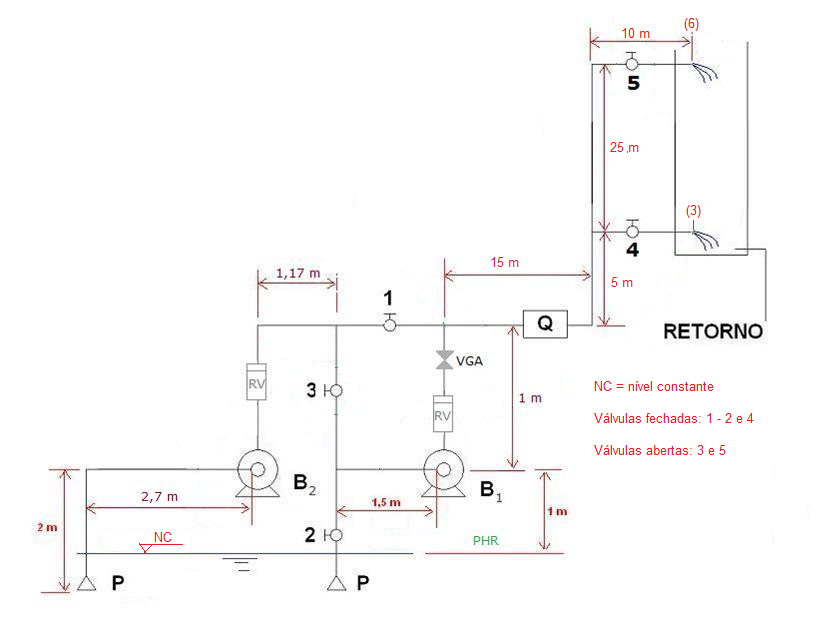 No funcionamento com as bombas associadas em série, tem-se que a Leq = 69,74 m; L = 65,37 m; Di = 40,8 mm; A = 13,1 cm² e o coeficiente de perda de carga distribuída médio igual a 0,0228. Para essa situação calcule a vazão e a carga manométrica no ponto de trabalho. (valor – 5,0)Bomba ABomba BQA = 200 m³/hQB = 200 m³/hHBA= 85 mcaHBB= 45 mcaBA = 76 %BB = 69 %